2022.9.16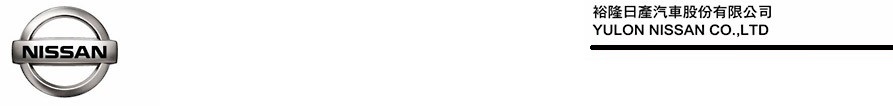 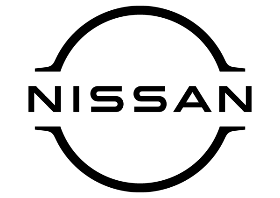 全新2023年式NISSAN LEAF正式上市慶祝預售接單破百張  延續多重早鳥優惠全新2023年式NISSAN LEAF結合NISSAN品牌理念「技術日產 智行未來」，展現零碳排放的新能源動力科技，自今年8月1日起預售接單，以電能大躍勁、負擔更輕省為訴求，廣受市場好評，消費者反應熱烈，預售接單迄今已破百張，原訂年度配額完售(註1)，為感謝消費者的支持與肯定，裕隆日產汽車今(16)日宣布全新2023年式NISSAN LEAF正式上市，特別向原廠爭取到追加60台配額(註2)，期望為消費者帶來更佳的電動車體驗。儘管受晶片、原物料短缺及新車進口成本上漲等因素影響，裕隆日產仍希望以更超值的價格回饋消費者，輕旅版建議售價125萬元，長程勁化版建議售價139萬元，全車系建議售價較預售價優惠9,000元(註3)。為慶祝接單熱絡，更延續多重早鳥優惠自9月16日起至10月31日止，內容包含2.5萬元配件金、AC交流家用充電設備（含標準安裝）、一年免費DC快充使用，早鳥優惠總價值高達8萬元(註4)，敬邀準車主們一同體驗新世代電動車魅力。全新2023年式NISSAN LEAF首度換上NISSAN新世代廠徽，外觀採用全新設計V-motion黑化水箱護罩以及全新17吋六爪式電馭鋁圈；內裝升級高質感皮椅，附前/後加熱座椅功能。長程勁化版62kWh車型，電池容量更大幅擴充50%(註5)，續航力達463公里(依NEDC測試標準)，為車主增添里程保障(註6)。全新2023年式NISSAN LEAF 正式上市全新2023年式NISSAN LEAF今(16)日正式上市，結合NISSAN品牌理念「技術日產 智行未來」，展現零碳排放的新能源動力科技，自8月1日起預售接單，以電能大躍勁的長程勁化版，及降低電動車入手門檻讓消費者負擔更輕省為訴求，廣受市場好評，消費者反應熱烈，預售接單迄今已破百張，原訂年度配額完售，裕隆日產為感謝消費者的支持與肯定，及實現零排放移動的願景，儘管受晶片、原物料短缺及新車進口成本上漲等因素影響，特別向原廠爭取到追加60台配額，並以更超值的價格回饋消費者，輕旅版建議售價125萬元，長程勁化版建議售價139萬元，全車系建議售價較預售價優惠9,000元。俐落外觀 未來房車輕鬆駕馭全新2023年式NISSAN LEAF車身藉由模擬實際空氣流動環境進行空氣力學開發，垂直切削車體兼具導流和隔絕噪音，搭配具擾流功能尾翼，降低氣流阻力，減少風阻所造成的能源損耗，更首度換上NISSAN新世代廠徽，外觀採用全新設計V-motion黑化水箱護罩、以及全新17吋六爪式電馭鋁圈，融合科技、現代、先進為一體的設計感。車色以珍珠白車身搭配淬鍊黑車頂two-tone設計為主，另外可以相同車價接訂生產天空藍車身搭配淬鍊黑車頂及淬鍊黑二款車色，供車主多種選擇。內裝導入高質感皮椅，附前/後加熱座椅功能，提升駕駛及乘客的乘坐舒適度。NISSAN LEAF電動車為國內進口電動中型掀背房車，可自由穿梭於台灣大街小巷，加上電動車大扭力優勢，上山爬坡路段更顯輕鬆寫意，且透過日產先進e-Pedal油門煞車整合控制系統，可大幅減少車主在行駛過程中變換踏板的次數，讓車主操駕更加簡單與便利。    車輛安全方面，全新2023年式NISSAN LEAF全車系標配NIM智行科技主動安全配備，包含IEB防追撞緊急煞車系統、ICC智慧型定速控制系統、LDP車道偏離預防系統、AVM環景影像系統、RCTA後方車側警示系統以及BSW盲點警示系統，全面守護車主行車安全(註7)。電能大躍勁 負擔更輕省全新2023年式NISSAN LEAF推出長程勁化版規格，搭載62kWh容量的鋰電池模組，電能大躍勁，相較2022年以前販售之LEAF提升50%電池容量，最大馬力提升45%可輸出214hp及34.68kg-m最大扭力(註8)，同時續航力亦提升48%可達最高續航里程463公里(依NEDC測試標準)，建議售價139萬元。輕旅版40kWh車規建議售價125萬元，全新2023年式NISSAN LEAF相較2020年式NISSAN LEAF售價，優惠幅度最高達24萬元(註9)，讓消費者能以較低入手門檻，實現零排放移動體驗。保固完善無後顧之憂 便捷售服把關行車安全 在保固及後勤支援方面，全新2023年式NISSAN LEAF提供8年或16萬公里鋰電池容電量保固(註10)，並適用於全台超過1千座公共充電站點(註11)，讓車主安心駕馭無後顧之憂。在銷售、保養、維修方面，全台設有68間營業據點與23間服務廠，提供完善且便捷的售後服務，把關車主行車安全。慶祝預售接單破百張 延續多重早鳥優惠全新2023年式NISSAN LEAF自8月1日起預售接單以來，廣受市場好評，消費者反應熱烈，預售接單迄今已破百張，原訂年度配額完售，但為感謝消費者的支持與肯定，裕隆日產除特別向原廠爭取到追加60台配額，及全車系建議售價較預售價優惠9,000元外，更延續多重早鳥優惠自9月16日起至10月31日止，內容包含贈送2.5萬元配件金、AC交流家用充電設備含安裝、一年免費DC快充使用等多重優惠，早鳥優惠總價值高達8萬元，敬邀消費者入主一同體驗新世代電動車魅力。裕隆日產汽車竭誠歡迎消費者親臨全台展示中心，或透過「網路預約、到府試乘」，體驗全新2023年式NISSAN LEAF優質產品力。詳情請參閱官方網站https://event.nissan.com.tw/2022leaf_sale_event/。註1：依據裕隆日產汽車公司（下稱NISSAN）內部接收累計至2022年9月16日止之訂單數量；原訂年度配額100台。註2：60台配額為全台所有銷售據點累積數量計；交車期間另議。註3：本新聞稿所示金額若無特別說明，皆以新臺幣計價。全新2023年式NISSAN LEAF 輕旅版、長程勁化版正式售價係指建議正式售價之金額，且實際各車售價會因購車時實際配備選增而有異。註4：全新2023年式NISSAN LEAF購車優惠活動說明：本優惠限於自2022年9月16日起至10月31日止下訂全新2023年式NISSAN LEAF新車者，公司法人、大宗批(標)售、租賃車、營業車等不適用。「2.5萬配件金」係指可折抵總價值2.5萬元之NISSAN原廠選配件，不得要求折現、更換或找零。AC交流家用充電設備由裕電能源(股)公司提供產品/安裝及售後服務 (含標準安裝)之條件為準。一年免費DC快充使用限於NISSAN北中壢展示中心、五權西路服務廠、斗南展示中心、一心展示中心之直流快充站使用。以上優惠內容詳細交易條件請洽NISSAN各經銷公司，總價值依品項及物價略有浮動，NISSAN及各經銷公司並保留最後核准與否權利。註5：2022年以前販售版本總電力量為40kWh，文中車型(長程勁化版)為62 kWh，電池容量擴充約50%。註6：以上數據係依據歐盟ECE R101及其後續修正指令標準測試程序(NEDC行車型態)測試之測試值，係在實驗室內，依規定的行車型態於車體動力計上測得，實際道路行駛時因受天候、路況、載重、使用空調系統、駕駛習慣及車輛維護保養等因素影響，其續航里程實際值可能與測試值有所差異。詳情請參閱經濟部能源局網站：https://www.moeaboe.gov.tw/ECW/populace/content/wfrmStatistics.aspx?type=9&menu_id=17623。註7：文中所述車型之車色、配備及性能以實車為主，各配備之作動可能有其條件限制及安全警告，商品規格說明受限於廣告篇幅亦可能未盡完整，除可參照https://new.nissan.com.tw/nissan/cars/spec/LEAF外，消費者於購買前請務必洽各NISSAN展示中心或至NISSAN官網詳閱相關說明，或參閱使用手冊或配備說明書。註8：以上數據依原廠提供數值，係在實驗室內，依規定的行車型態於車體動力計上測得，實際道路行駛時因受天候、路況、載重、使用空調系統、駕駛習慣及車輛維護保養等因素影響，其扭力實際值可能與測試值有所差異。詳情請參閱NISSAN官網https://new.nissan.com.tw/nissan/cars/spec/LEAF。註9：2020年式NISSAN LEAF售價為149萬元，與2023年式輕旅版建議售價125萬元相差24萬元。註10：鋰電池容電量保證：自交車日起8年或16萬公里內(以先到者為準)，容電量將以Consult診斷電腦實際測得電量格數為主，若於保固期限或里程內電量格數低於8格(含)則給予保固，相關保固規範及條件以車輛保固手冊為主。註11：NISSAN LEAF適用之全台公共充電站點請參閱「裕電能源」官網https://www.yes-energy.com.tw/yes-lai-dian。# # #聯絡方式：裕隆日產汽車股份有限公司公關室媒體專線：0800-371-171公司網站：www.nissan.com.tw